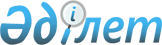 О внесении изменений и дополнения в решение маслихата от 21 декабря 2012 года № 88 "О районном бюджете Наурзумского района на 2013-2015 годы"Решение маслихата Наурзумского района Костанайской области от 23 октября 2013 года № 149. Зарегистрировано Департаментом юстиции Костанайской области 28 октября 2013 года № 4269

      В соответствии со статьей 106 Бюджетного кодекса Республики Казахстан от 4 декабря 2008 года Наурзумский районный маслихат РЕШИЛ:



      1. Внести в решение маслихата от 21 декабря 2012 года № 88 "О районном бюджете Наурзумского района на 2013-2015 годы" (зарегистрировано в Реестре государственной регистрации нормативных правовых актов за № 3965, опубликовано 10 января 2013 года в газете "Науырзым тынысы") следующие изменения и дополнение:



      пункт 1 указанного решения изложить в новой редакции:

      "1. Утвердить бюджет Наурзумского района на 2013-2015 годы согласно приложениям 1, 2 и 3 соответственно, в том числе на 2013 год в следующих объемах:



      1) доходы – 1 157 870,8 тысяч тенге, в том числе по:

      налоговым поступлениям – 154 667,0 тысяч тенге;

      неналоговым поступлениям – 3 293,0 тысячи тенге;

      поступлениям от продажи основного капитала – 9 592,0 тысяч тенге;

      поступлениям трансфертов – 990 318,8 тысяч тенге;



      2) затраты – 1 168 199,2 тысяч тенге;



      3) чистое бюджетное кредитование – 4 257,7 тысячи тенге, в том числе:

      бюджетные кредиты – 5 831,7 тысяч тенге;

      погашение бюджетных кредитов – 1574,0 тысячи тенге;



      4) сальдо по операциям с финансовыми активами – 0,0 тысяч тенге;



      5) дефицит (профицит) бюджета – - 14 586,1 тысячи тенге;



      6) финансирование дефицита (использование профицита) бюджета – 14 586,1 тысячи тенге:

      поступление займов – 5 831,7 тысяч тенге;

      погашение займов – 1 576,5 тысячи тенге;

      используемые остатки бюджетных средств – 10 330,9 тысяч тенге.".



      четвертый абзац пункта 4 указанного решения изложить в новой редакции:

      "для реализации мер социальной поддержки специалистов в сумме 3 796,7 тысяч тенге;".



      пункт 8 указанного решения изложить в новой редакции:

      "8. Учесть, что в районном бюджете на 2013 год предусмотрено поступление средств из республиканского бюджета, в том числе:

      бюджетных кредитов местным исполнительным органам для реализации мер социальной поддержки специалистов в сумме 5 831,7 тысяч тенге.".



      пункт 9 указанного решения изложить в новой редакции:

      "9. Учесть, что в районном бюджете на 2013 год предусмотрено поступление целевых трансфертов на развитие из областного бюджета в рамках развития сельских населенных пунктов по Дорожной карте занятости 2020, в том числе:

      на реконструкцию здания бывшего бытового комбината под районную массовую и детскую библиотеки села Караменды Наурзумского района в сумме 8 852,3 тысячи тенге.".



      пункт 10 указанного решения изложить в новой редакции:

      "10. Учесть, что в районном бюджете на 2013 год предусмотрено поступление целевых трансфертов на развитие из областного бюджета, в том числе:

      на реконструкцию системы водоснабжения из месторождения подземных вод села Караменды Наурзумского района в сумме 57743,0 тысяча тенге.".



      дополнить указанное решение пунктом 10-1 следующего содержания:

      "10-1. Учесть, что в районном бюджете на 2013 год предусмотрено поступление целевых трансфертов из областного бюджета в том числе:

      на содержание и укрепление материально-технической базы организаций образования в сумме 149,0 тысяч тенге.".



      приложение 1 к указанному решению изложить в новой редакции согласно приложению к настоящему решению.



      2. Настоящее решение вводится в действие с 1 января 2013 года.      Председатель сессии,

      секретарь районного маслихата              З. Алдажуманова      СОГЛАСОВАНО      Руководитель государственного

      учреждения "Отдел финансов

      Наурзумского района"

      ______________ Р. Будекенова      Руководитель государственного

      учреждения "Отдел экономики,

      бюджетного планирования и

      предпринимательства

      Наурзумского района"

      _____________ Н. Дехтярева

 

Приложение            

к решению маслихата        

от 23 октября 2013 года № 149  Приложение 1           

к решению маслихата        

от 21 декабря 2012 года № 88   Бюджет Наурзумского района на 2013 год
					© 2012. РГП на ПХВ «Институт законодательства и правовой информации Республики Казахстан» Министерства юстиции Республики Казахстан
				КатегорияКатегорияКатегорияКатегорияКатегорияСумма

тысяч

тенгеКлассКлассКлассКлассСумма

тысяч

тенгеПодклассПодклассПодклассСумма

тысяч

тенгеСпецификаСпецификаСумма

тысяч

тенгеНаименованиеСумма

тысяч

тенгеI. Доходы1157870,81Налоговые поступления154667,001Подоходный налог72197,02Индивидуальный подоходный налог72197,003Социальный налог59980,01Социальный налог59980,004Налоги на собственность18500,01Налоги на имущество6220,03Земельный налог1185,04Налог на транспортные средства6027,05Единый земельный налог5068,005Внутренние налоги на товары, работы и услуги3201,02Акцизы250,03Поступления за использование природных и других ресурсов1638,04Сборы за ведение предпринимательской и профессиональной деятельности1313,008Обязательные платежи, взимаемые за совершение юридически значимых действий и (или) выдачу документов уполномоченными на то государственными органами или должностными лицами789,01Государственная пошлина789,02Неналоговые поступления3293,001Доходы от государственной собственности266,05Доходы от аренды имущества, находящегося в государственной собственности266,002Поступления от реализации товаров (работ, услуг) государственными учреждениями, финансируемыми из государственного бюджета263,01Поступления от реализации товаров (работ, услуг) государственными учреждениями, финансируемыми из государственного бюджета263,006Прочие неналоговые поступления2764,01Прочие неналоговые поступления2764,03Поступления от продажи основного капитала9592,003Продажа земли и нематериальных активов9592,01Продажа земли9457,02Продажа нематериальных активов135,04Поступления трансфертов990318,802Трансферты из вышестоящих органов государственного управления990318,82Трансферты из областного бюджета990318,8Функциональная группаФункциональная группаФункциональная группаФункциональная группаФункциональная группаСумма

тысяч тенгеФункциональная подгруппаФункциональная подгруппаФункциональная подгруппаФункциональная подгруппаСумма

тысяч тенгеАдминистратор бюджетных программАдминистратор бюджетных программАдминистратор бюджетных программСумма

тысяч тенгеПрограммаПрограммаСумма

тысяч тенгеНаименованиеСумма

тысяч тенгеII. Затраты1168199,201Государственные услуги общего характера168312,01Представительные, исполнительные и другие органы, выполняющие общие функции государственного управления146602,1112Аппарат маслихата района (города областного значения)13489,0001Услуги по обеспечению деятельности маслихата района (города областного значения)11441,0003Капитальные расходы государственного органа2048,0122Аппарат акима района (города областного значения)69276,5001Услуги по обеспечению деятельности акима района (города областного значения)64049,1003Капитальные расходы государственного органа5227,4123Аппарат акима района в городе, города районного значения, поселка, села, сельского округа63836,6001Услуги по обеспечению деятельности акима района в городе, города районного значения, поселка, села, сельского округа63804,6022Капитальные расходы государственного органа32,02Финансовая деятельность12566,5452Отдел финансов района (города областного значения)12566,5001Услуги по реализации государственной политики в области исполнения бюджета района (города областного значения) и управления коммунальной собственностью района (города областного значения)12508,7011Учет, хранение, оценка и реализация имущества, поступившего в коммунальную собственность57,85Планирование и статистическая деятельность9143,4476Отдел экономики, бюджетного планирования и предпринимательства района (города областного значения)9143,4001Услуги по реализации государственной политики в области формирования, развития экономической политики, системы государственного планирования, управления района и предпринимательства (города областного значения)9143,402Оборона2902,01Военные нужды1674,0122Аппарат акима района (города областного значения)1674,0005Мероприятия в рамках исполнения всеобщей воинской обязанности1674,02Организация работы по чрезвычайным ситуациям1228,0122Аппарат акима района (города областного значения)1228,0006Предупреждение и ликвидация чрезвычайных ситуаций масштаба района (города областного значения)1228,004Образование639269,11Дошкольное воспитание и обучение71868,0464Отдел образования района (города областного значения)71868,0009Обеспечение деятельности организаций дошкольного воспитания и обучения61361,0040Реализация государственного образовательного заказа в дошкольных организациях образования10507,02Начальное, основное среднее и общее среднее образование525749,0464Отдел образования района (города областного значения)525749,0003Общеобразовательное обучение517580,0006Дополнительное образование для детей8169,09Прочие услуги в области образования41652,1464Отдел образования района (города областного значения)41652,1001Услуги по реализации государственной политики на местном уровне в области образования7837,0005Приобретение и доставка учебников, учебно-методических комплексов для государственных учреждений образования района (города областного значения)11235,0015Ежемесячная выплата денежных средств опекунам (попечителям) на содержание ребенка-сироты (детей-сирот), и ребенка (детей), оставшегося без попечения родителей4275,0020Обеспечение оборудованием, программным обеспечением детей-инвалидов, обучающихся на дому620,0067Капитальные расходы подведомственных государственных учреждений и организаций17685,106Социальная помощь и социальное обеспечение64264,42Социальная помощь46205,0451Отдел занятости и социальных программ района (города областного значения)46205,0002Программа занятости8837,0005Государственная адресная социальная помощь4854,0007Социальная помощь отдельным категориям нуждающихся граждан по решениям местных представительных органов8155,0010Материальное обеспечение детей-инвалидов, воспитывающихся и обучающихся на дому499,0014Оказание социальной помощи нуждающимся гражданам на дому5669,0016Государственные пособия на детей до 18 лет17656,0017Обеспечение нуждающихся инвалидов обязательными гигиеническими средствами и предоставление услуг специалистами жестового языка, индивидуальными помощниками в соответствии с индивидуальной программой реабилитации инвалида535,09Прочие услуги в области социальной помощи и социального обеспечения18059,4451Отдел занятости и социальных программ района (города областного значения)18059,4001Услуги по реализации государственной политики на местном уровне в области обеспечения занятости и реализации социальных программ для населения17634,4011Оплата услуг по зачислению, выплате и доставке пособий и других социальных выплат425,007Жилищно-коммунальное хозяйство73655,21Жилищное хозяйство8852,3472Отдел строительства, архитектуры и градостроительства района (города областного значения)8852,3073Строительство и реконструкция объектов в рамках развития сельских населенных пунктов по Дорожной карте занятости 20208852,32Коммунальное хозяйство57743,0472Отдел строительства, архитектуры и градостроительства района (города областного значения)57743,0058Развитие системы водоснабжения и водоотведения в сельских населенных пунктах57743,03Благоустройство населенных пунктов7059,9123Аппарат акима района в городе, города районного значения, поселка, села, сельского округа7059,9008Освещение улиц населенных пунктов3805,9009Обеспечение санитарии населенных пунктов375,8011Благоустройство и озеленение населенных пунктов2878,208Культура, спорт, туризм и информационное пространство89209,31Деятельность в области культуры35672,9455Отдел культуры и развития языков района (города областного значения)35672,9003Поддержка культурно-досуговой работы35672,92Спорт4652,0465Отдел физической культуры и спорта района (города областного значения)4652,0006Проведение спортивных соревнований на районном (города областного значения) уровне1804,0007Подготовка и участие членов сборных команд района (города областного значения) по различным видам спорта на областных спортивных соревнованиях2848,03Информационное пространство24387,0455Отдел культуры и развития языков района (города областного значения)23267,0006Функционирование районных (городских) библиотек19747,0007Развитие государственного языка и других языков народа Казахстана3520,0456Отдел внутренней политики района (города областного значения)1120,0002Услуги по проведению государственной информационной политики через газеты и журналы800,0005Услуги по проведению государственной информационной политики через телерадиовещание320,09Прочие услуги по организации культуры, спорта, туризма и информационного пространства24497,4455Отдел культуры и развития языков района (города областного значения)12847,5001Услуги по реализации государственной политики на местном уровне в области развития языков и культуры8880,6032Капитальные расходы подведомственных государственных учреждений и организаций3966,9456Отдел внутренней политики района (города областного значения)6727,9001Услуги по реализации государственной политики на местном уровне в области информации, укрепления государственности и формирования социального оптимизма граждан6233,9003Реализация мероприятий в сфере молодежной политики414,0006Капитальные расходы государственного органа80,0465Отдел физической культуры и спорта района (города областного значения)4922,0001Услуги по реализации государственной политики на местном уровне в сфере физической культуры и спорта4922,010Сельское, водное, лесное, рыбное хозяйство, особо охраняемые природные территории, охрана окружающей среды и животного мира, земельные отношения62682,11Сельское хозяйство21830,2454Отдел сельского хозяйства района (города областного значения)12504,8001Услуги по реализации государственной политики на местном уровне в сфере сельского хозяйства12487,8006Капитальные расходы государственного органа17,0473Отдел ветеринарии района (города областного значения)5528,7001Услуги по реализации государственной политики на местном уровне в сфере ветеринарии4964,7007Организация отлова и уничтожения бродячих собак и кошек250,0010Проведение мероприятий по идентификации сельскохозяйственных животных314,0476Отдел экономики, бюджетного планирования и предпринимательства района (города областного значения)3796,7099Реализация мер по оказанию социальной поддержки специалистов3796,76Земельные отношения7165,1463Отдел земельных отношений района (города областного значения)7165,1001Услуги по реализации государственной политики в области регулирования земельных отношений на территории района (города областного значения)7165,19Прочие услуги в области сельского, водного, лесного, рыбного хозяйства, охраны окружающей среды и земельных отношений33686,8473Отдел ветеринарии района (города областного значения)33686,8011Проведение противоэпизоотических мероприятий33686,811Промышленность, архитектурная, градостроительная и строительная деятельность6637,22Архитектурная, градостроительная и строительная деятельность6637,2472Отдел строительства, архитектуры и градостроительства района (города областного значения)6637,2001Услуги по реализации государственной политики в области строительства, архитектуры и градостроительства на местном уровне6637,212Транспорт и коммуникации38491,31Автомобильный транспорт38491,3123Аппарат акима района в городе, города районного значения, поселка, села, сельского округа1192,3013Обеспечение функционирования автомобильных дорог в городах районного значения, поселках, селах, сельских округах1192,3458Отдел жилищно-коммунального хозяйства, пассажирского транспорта и автомобильных дорог района (города областного значения)37299,0023Обеспечение функционирования автомобильных дорог37299,013Прочие18527,69Прочие18527,6123Аппарат акима района в городе, города районного значения, поселка, села, сельского округа9987,0040Реализация мер по содействию экономическому развитию регионов в рамках Программы "Развитие регионов"9987,0452Отдел финансов района (города областного значения)1676,0012Резерв местного исполнительного органа района (города областного значения)1676,0458Отдел жилищно-коммунального хозяйства, пассажирского транспорта и автомобильных дорог района (города областного значения)6864,6001Услуги по реализации государственной политики на местном уровне в области жилищно-коммунального хозяйства, пассажирского транспорта и автомобильных дорог6864,614Обслуживание долга2,61Обслуживание долга2,6452Отдел финансов района (города областного значения)2,6013Обслуживание долга местных исполнительных органов по выплате вознаграждений и иных платежей по займам из областного бюджета2,615Трансферты4246,41Трансферты4246,4452Отдел финансов района (города областного значения)4246,4006Возврат неиспользованных (недоиспользованных) целевых трансфертов2115,4024Целевые текущие трансферты в вышестоящие бюджеты в связи с передачей функций государственных органов из нижестоящего уровня государственного управления в вышестоящий2131,0III. Чистое бюджетное кредитование4257,7Бюджетные кредиты5831,710Сельское, водное, лесное, рыбное хозяйство, особо охраняемые природные территории, охрана окружающей среды и животного мира, земельные отношения5831,71Сельское хозяйство5831,7453Отдел экономики, бюджетного планирования и предпринимательства района (города областного значения)5831,7004Бюджетные кредиты для реализации мер социальной поддержки специалистов5831,75Погашение бюджетных кредитов1574,001Погашение бюджетных кредитов1574,01Погашение бюджетных кредитов, выданных из государственного бюджета1574,013Погашение бюджетных кредитов, выданных из местного бюджета физическим лицам1574,0IV. Сальдо по операциям с финансовыми активами0,0Приобретение финансовых активов0,0V. Дефицит (профицит) бюджета-14586,1VI. Финансирование дефицита (использование профицита) бюджета14586,1